行動支付時代繳費多元管道新聞稿南投地院為因應數位經濟型態及深化禮民便民理念，提供民眾便利繳納各項規費或代收款之措施，現於單一窗口繳費櫃台設置悠遊卡、信用卡、晶片金融卡等刷卡機，民眾可以持悠遊卡、信用卡、金融卡繳納多項規費，包括民事訴訟裁判費、支付命令聲請費、消債案件預納郵資費、民事證人鑑定人日旅費、民事法警提解人犯旅費、民事強制執行聲請費、提存費、公證費、狀紙費、影印費、抄錄費、拷貝錄音錄影電子卷證等費用均屬服務範圍，民眾亦可利用手機行動支付繳費，一般國際主流之Apple Pay、Android Pay、Samsung Pay均可利用本院設置之信用卡POS機繳納，利用刷卡及行動支付方式繳費，除可免除民眾攜帶大額現金到院繳納之不便，同時降低持有現金之風險，使用信用卡、金融卡繳費時，刷卡人除因跨行提款所生之手續費外，無庸負擔其他費用。另外有關刑事保證金等大額代收款，則可利用晶片金融卡繳納，但其最高上限取決於各銀行金融卡之規定，一般商業銀行以單日、單筆200萬元為上限，如數額超過200萬元，則可利用多張金融卡繳納。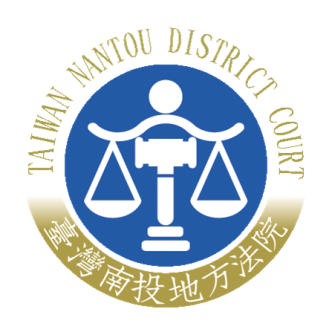 臺灣南投地方法院新聞稿發稿日期：108年4月9日發稿單位：書記處連 絡 人：書記官長  曾家祥連絡電話：049-2242590*1010  編號：108-005